Виховання дитини в неповній родині Дитина завжди глибоко страждає, якщо валиться сімейне вогнище. Поділ родини чи розлучення, навіть коли усе відбувається найвищою мірою чемно і поштиво, незмінно викликає в дітей психічний надлам і сильні переживання. Дитина відчуває відсутність батька, навіть якщо не виражає відкрито свої почуття. Крім того, вона сприймає відхід батька як відмовлення від неї. Дитина може зберігати ці почуття багато років. Після розлучення батько регулярно відвідує дитину. В усіх випадках це дуже глибоко хвилює її. Якщо батько виявляє до неї любов і великодушність, розвід виявиться для дитини ще болісніше і незрозумілим. Крім того, вона з недовірою й образою буде дивитися на матір. Якщо ж батько тримається сухо й відчужено, дитина почне запитувати себе, чому, власне, вона повинна з ним бачитися, і в результаті в неї може зародитися комплекс провини. Якщо батьки охоплені ще й бажанням мстити один одному, вони заповнюють свідомість дитини шкідливою дурницею, лаючи один одного і підриваючи тим самим психологічну опору, яку звичайно дитина одержує в нормальній родині.У цей період дитина може, скориставшись розколом родини, зіштовхувати батьків один з одним і витягати нездорові переваги. Змушуючи їх заперечувати свою любов до нього, дитина буде змушувати їх балувати себе, а його інтриги й агресивність згодом можуть навіть викликати їхнє схвалення. Відносини дитини з товаришами нерідко псуються через недоречні питання, плітки та її небажання відповідати на розпити про батька. На дитині, так чи інакше, відбиваються страждання і переживання матері.Що можна зробити, щоб допомогти дитині в розбитій родині? Пояснити йому, що відбулося, причому зробити це просто, нікого не обвинувачуючи. Допомагати дитині ставати дорослішою і самостійною, щоб у неї не склалася надмірна і нездорова залежність від вас. Одна з найбільш розповсюджених помилок - надмірна опіка матері над сином.Питання про структуру родини - питання дуже важливе, і до нього потрібно відноситися цілком свідомо. Якщо батьки люблять своїх дітей і хочуть їх виховувати якнайкраще, вони будуть намагатися, і свої взаємні незгоди не доводити до розриву  і тим не ставити дітей у скрутне становище. 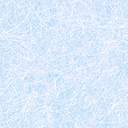 